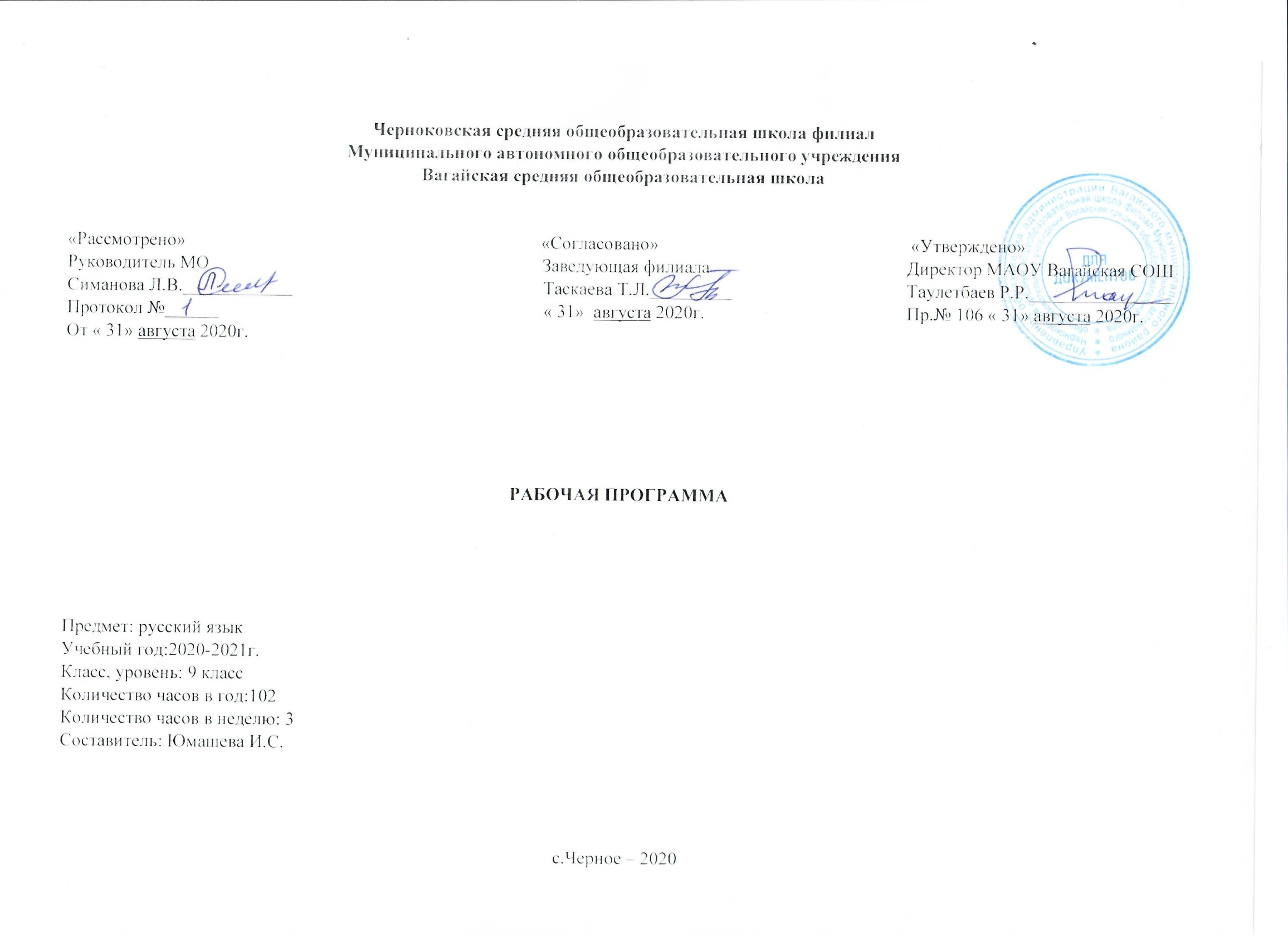 1.Планируемые  результаты освоения учебного предметаЛичностные результаты:1) понимание русского языка как одной из основных национально-культурных ценностей русского народа, определяющей роли родного языка в развитии интеллектуальных, творческих способностей и моральных качеств личности, его значения в процессе получения школьного образования;2) осознание эстетической ценности русского языка; уважительное отношение родному языку, гордость за него; потребность сохранить чистоту русского языка как явления национальной культуры; стремление к речевому самосовершенствованию;3) достаточный объем словарного запаса и усвоенных грамматических средств языка для свободного выражения мыслей и чувств в процессе речевого общения; способность к самооценке на основе наблюдения за собственной речью;4) воспитание гражданской идентичности: патриотизма, любви и уважения к Отечеству;5) формирование ответственного отношения к учению, готовности и способности обучающихся к саморазвитию и самообразованию на основе мотивации к обучению и познанию;6) формирование осознанного, уважительного и доброжелательного отношения к другому человеку;7) развитие морального сознания и компетентности в решении моральных проблем на основе личностного выбора;8) формирование коммуникативной компетентности в общении со сверстниками, взрослыми в процессе деятельности разных видов;9) формирование целостного мировоззрения;10) развитие эстетического сознания.Предметные результаты:• представление об основных функциях языка, о роли русского языка как государственного языка Российской Федерации и языка межнационального общения, о роли родного языка в жизни человека и общества;• понимание места русского языка в системе гуманитарных наук и его роли в образовании в целом;• усвоение основных единиц языка, их признаков;• освоение базовых понятий лингвистики: речь устная и письменная, монолог и диалог, сфера и ситуация речевого общения; признаки текста, способы и средства связи предложений и смысловых частей текста; признаки и жанровые особенности изученных стилей речи;• овладение основными нормами русского литературного языка (орфоэпическими, лексическими, грамматическими, орфографическими, пунктуационными), изученными в 5—9 классах; нормами речевого этикета.В результате освоения курса русского языка в 9 классе учащиеся должны уметь:• различать изученные стили речи;• определять тему, основную мысль текста, функционально-смысловой тип и стиль речи; анализировать структуру и языковые особенности текста;• опознавать языковые единицы, проводить различные виды их анализа;• адекватно воспринимать информацию устного и письменного сообщения;• владеть разными видами чтения (изучающее, ознакомительное, просмотровое);• извлекать информацию из различных источников; пользоваться лингвистическими словарями, справочной литературой;• воспроизводить текст с заданной степенью свернутости;• создавать тексты изученных стилей и жанров;• свободно и правильно излагать свои мысли в устной и письменной форме, соблюдать нормы построения текста; адекватно выражать свое отношение к фактам и явлениям окружающей действительности, к прочитанному, услышанному, увиденному;• соблюдать в практике речевого общения основные нормы русского литературного языка;• соблюдать в практике письма основные правила орфографии и пунктуации;• соблюдать нормы русского речевого этикета;• осуществлять речевой самоконтроль; оценивать свою речь с точки зрения ее правильности, находить и исправлять грамматические и речевые ошибки и недочеты; совершенствовать и редактировать собственные тексты.Метапредметные результаты:1) владение всеми видами речевой деятельности:• адекватное понимание информации устного и письменного сообщения;• владение разными видами чтения;• способность извлекать информацию из различных источников, включая средства массовой информации, компакт-диски учебного назначения, ресурсы Интернета;• овладение приемами отбора и систематизации материала на определенную тему; умение вести самостоятельный поиск информации, ее анализ и отбор; способность к преобразованию, сохранению и передаче информации, полученной в результате чтения или аудирования, в том числе и с помощью технических средств и информационных технологий;• способность определять цели предстоящей учебной деятельности (индивидуальной и коллективной), последовательность действий, оценивать достигнутые результаты и адекватно формулировать их в устной и письменной форме;• способность свободно, правильно излагать свои мысли в устной и письменной форме;• умение выступать перед аудиторией сверстников с небольшими сообщениями, докладом;2) применение приобретенных знаний, умений и навыков в повседневной жизни; способность использовать родной язык как средство получения знаний по другим учебным предметам, применять полученные знания, умения и навыки анализа языковых явлений на межпредметном уровне (на уроках иностранного языка, литературы и др.);3) коммуникативно целесообразное взаимодействие с окружающими людьми в процессе речевого общения, совместного выполнения какой-либо задачи, участия в спорах, обсуждениях; овладение национально-культурными нормами речевого поведения в различных ситуациях формального и неформального межличностного и межкультурного общения.2. Содержание учебного предметаРаздел 1. Международное значение русского языка :  Роль русского языка в современном мире, причины его авторитета. Международное значение русского языка. Понятие о богатстве, образности русского языка как языка художественной литературы.Раздел 2. Повторение изученного в 5-8 классах: Звуки русского языка, их классификация. Смыслоразличительная роль звука. Орфоэпические нормы и нормы письма. Орфограмма. Лексическое значение слова. Омографы, омофоны, паронимы. Фразеологизмы. Р/р Сжатое изложение «Много ли слов в русском языке?» Морфемы; морфемный и словообразовательный разбор. Способы образования слов. Морфемы, передающие информацию о слове, определение основных способов словообразования. Самостоятельные части речи. Служебные части речи. Р/р Сочинение по картине В.Васнецова «Баян» Опознавательные признаки словосочетания, средства синтаксической связи в словосочетаниях, опознавательные признаки предложения, отличие предложения от словосочетания. Грамматическая основа. Главные и второстепенные члены предложения. Текст. Стили текста. Изобразительно-выразительные средства языка. Р/р Устное описание человека (портрет) Повторение орфограмм и пунктограмм, изученных в 5-8 классах. Проверка усвоения материала, изученного в 5-8 классах. Контрольный диктант по теме «Повторение изученного в 5-8 классах».Раздел 3.Синтаксис и пунктуация. Сложное предложение.  Понятие сложное предложение. Общее представление об основных видах сложных предложений и способах связи между ними. Союзные( сложносочиненные предложения и сложноподчиненные предложения) и бессоюзные предложения. Понятие о сложносочинённом предложении. Понятие о сложноподчиненном предложении. Главное и придаточные предложения. Союзы и союзные слова как средство связи придаточного предложения с главным. Р/р Способы сжатого изложения содержания текста. Тезисы. Конспект. Союзные сложные предложения. Сложносочинённые предложения :  Три группы сложносочиненных предложений. Сложносочиненные предложения с союзами (соединительными, противительными, разделительными). Разделительные знаки препинания между частями сложносочиненного предложения. Синтаксические синонимы сложносочиненных предложений, их текстообразующая роль. Постановка знаков препинания в ССП предложении. Составление схем предложений. Р/р Рецензия на литературное произведение, спектакль, кинофильм. Повторение и обобщение по теме "Сложносочиненные предложения". Синтаксический и пунктуационный разбор сложносочиненного предложения. Контрольная работа по теме «Сложносочинённое предложение». Сложноподчинённые предложения :   Союзы и союзные слова как средство связи придаточного предложения с главным. Указательные слова в главном предложении. Место придаточного предложения по отношению к главному. Схематическое изображение строения сложноподчиненного предложения. Разделительные знаки препинания между главным и придаточным предложениями.Основные группы сложноподчинённых предложений: Сложноподчинённые предложения с придаточными определительными. Отличие определительных придаточных и местоимённо-определительных. Р/р Изложение по теме «Прототипы образа Чацкого». Сложноподчинённые предложения с придаточными изъяснительными. Словарный диктант. Контрольная работа по теме «Сложноподчинённые предложения с придаточными определительными и изъяснительными». Сложноподчинённые предложения с придаточными обстоятельственными. Сложноподчинённые предложения с придаточными образа действия и степени, места, времени. Р/р Сжатое изложение «Средняя полоса России». Р/р Сочинение-рассуждение о природе родного края. Сложноподчинённые предложения с придаточными условия, причины, цели. Придаточные предложения сравнительные, уступительные . Р/р Рассуждение «Почему необходимо много и внимательно читать?». Текст. Типы речи, рассуждение. Прямое доказательство и доказательство от противного. Придаточные предложения следствия. Повторение по теме «Сложноподчинённые предложения с придаточными обстоятельственными». Контрольная работа по теме «Сложноподчинённые предложения с придаточными обстоятельственными». Анализ ошибок, допущенных в контрольной работе. Сложноподчиненные предложения с придаточными присоединительными. Синтаксические синонимы сложноподчиненных предложений с придаточными присоединительными, их текстообразующая роль. Синтаксический и пунктуационный разбор сложноподчиненного предложения. Р/р Сообщение на лингвистическую тему.Сложноподчинённые предложения с несколькими придаточными.Основные виды сложноподчиненных предложений с двумя или несколькими придаточными и пунктуация в них. Р/р Подготовка к сочинению- описанию портретов А.С.Пушкина (упр.241) Р/р Написание сочинения -сопоставительной характеристики двух портретов А.С.Пушкина. Последовательное подчинение. Параллельное подчинение. Однородное подчинение. Р/р. Сочинение о жизни современной молодёжи (упр. 244). Р/р Деловые бумаги. Официально-деловой стиль. Заявление. Автобиография. Обобщение и повторение по теме «Сложноподчинённое предложение». Синтаксический разбор СПП с несколькими придаточными. Контрольный диктант по теме: «Сложноподчинённое предложение».Бессоюзные сложные предложения : Понятие о бессоюзном сложном предложении. Смысловые отношения в бессоюзных сложных предложениях. Отделительные знаки препинания в бессоюзных сложных предложениях. Запятая и точка с запятой в бессоюзных сложных предложениях со значением перечисления. Двоеточие в бессоюзном сложном предложении со значением причины, пояснения, изъяснения. Синтаксические синонимы бессоюзных сложных предложений со значением изъяснения, их текстообразующая роль. Тире в бессоюзном сложном предложении со значением времени и условия, следствия и противопоставления. Р/р Подготовка к изложению с элементами сочинения- описания портрета. Р/р Написание изложения с элементами сочинения- описания портрета. Р/р Реферат. Повторение и обобщение знаний о бессоюзных сложных предложениях и пунктуации в них. Синтаксический и пунктуационный разбор бессоюзного сложного предложения. Контрольный диктант по теме «Бессоюзные сложные предложения».Сложные предложения с различными видами связи: Сложные предложения с различными видами союзной и бессоюзной связи и пунктуация в них. Сочетание знаков препинания. Умение правильно употреблять в речи сложные предложения с различными видами связи. Синтаксический и пунктуационный разбор сложного предложения с различными видами связи.  Р/р Подготовка к написанию сочинения-рассуждения «Как я понимаю храбрость?» Р/р. Написание сочинения-рассуждения «Как я понимаю храбрость?». Авторские знаки препинания. Р/ р Сжатое изложение.Раздел 4. Общие сведения о языке Общие сведения о языке. Роль языка в жизни общества. Язык – средство общения и познания. Язык как исторически развивающееся явление. Русский язык как национальный язык русского народа, государственный язык РФ и язык межнационального общения. Место русского языка среди языков мира. Языковые контакты русского языка. Русский язык как один из индоевропейских языков. Русский язык среди славянских языков. Роль старославянского языка в развитии русского языка. Значение письменности; русская письменность. Изменения в словарном составе языка, его грамматике и фонетике.Русский литературный язык и его стили. Разговорная речь. Научный стиль. Публицистический стиль. Официально-деловой стиль. Язык художественной литературы. Русский язык - первоэлемент великой русской литературы. Богатство, красота, выразительность русского языка. Р/р. Сжатое изложениеРаздел 5. Повторение.Систематизация изученного по следующим разделам языка: фонетика, графика, орфография, лексикология, фразеология, морфемика, словообразование, морфология. Видные ученые-русисты, исследовавшие русский язык. Имя существительное. Имя прилагательное. Имя числительное. Местоимение. Глагол. Причастие. Деепричастие. Р/р Изложение с элементами сочинения.Наречие. Категория состояния. Предлог. Союз. Частица. Синтаксис. Пунктуация. Р/р Сочинение «Что значит быть интеллигентным человеком?» Употребление знаков препинания. Точка, вопросительный и восклицательный знаки, многоточие. Запятая. Точка с запятой. Двоеточие. Тире. Скобки. Кавычки. Контрольный тест по теме «Употребление знаков препинания». Итоговое тестирование № 2 по курсу русского языка 5-9 классов. Анализ ошибок.3.Тематическое планирование с указанием количества часов, отводимых на освоение каждой темы.                                                                                                                                                                                                                Приложение №1Календарно-тематическое планирование№п/пТема  урокаКол-во часов1    Международное значение русского языка 12 Фонетика. Графика. Орфография.13Лексика и фразеология. Орфография.14Морфемика. Словообразование. 15-6 Морфология. Самостоятельные и служебные части речи.Орфография.27-8Синтаксис словосочетания и простого предложения.29РР Текст.110Контрольная работа по теме «Повторение изученного в 5-8 классах».111  Работа над ошибками.112-13Сложное предложение. Основные виды сложных предложений.214Союзные сложные предложения. Сложносочинённые предложения.115-17Знаки препинания в сложносочинённом предложении.218Контрольная работа по теме «Сложносочинённое предложение».119Работа над ошибками.«Сложносочинённые предложения».120Строение сложноподчинённого предложения. Средства связи частей СПП.121Указательные слова в сложноподчинённом предложении.122Место придаточных предложений в СПП.123-24Основные группы СПП по их значению. Сложноподчинённые предложения с придаточным определительными.225РР Изложение  (по упр. 126).126-27Сложноподчинённые предложения с придаточными изъяснительными.228Проверочная работа по теме «Сложноподчинённые предложения с придаточными  определительными и изъяснительными».129 Сложноподчинённые предложения с придаточными обстоятельственными.130-31Сложноподчинённые предложения с придаточными образа действия и степени.232-33Сложноподчинённые предложения с придаточными места и времени.234РР Сжатое изложение. (Упр. 180).135РР Сочинение-рассуждение о природе родного края (Упр. 181).136Сложноподчинённые предложения с придаточными условными.137-38Сложноподчинённые предложения с придаточными причины и цели.239-40Контрольнаяработа по теме «Сложноподчинённые предложения».Работа над ошибками.241-43Сложноподчинённые предложения с придаточными сравнения и уступки244РР Рассуждение «Почему необходимо много и внимательно читать?» (упр. 216)145Сложноподчинённые предложения с придаточными следствия.146-47Сложноподчинённые предложения с придаточными присоединительными.248Повторение по теме «СПП с придаточными обстоятельственными»149-50Р/р. Подготовка к сжатому изложению (по материалам ГИА). Написание сжатого изложения (с сайта ФИПИ)251-52Сложноподчинённые предложения с двумя или несколькими придаточными.253-54 Сложноподчинённые предложения с несколькими придаточными255Р/р. Сочинение о жизни современной молодёжи (упр. 244)..156Р/р. Деловые бумаги.157Обобщение по теме «Сложноподчинённое предложение»158Контрольнаяработа по теме: «Сложноподчинённое предложение»159Бессоюзные сложные предложения.160Запятая и точка с запятой в бессоюзном сложном предложении.161-62Двоеточие в бессоюзном сложном предложении.263-64Тире  в бессоюзном сложном предложении.265РР Проект  «Синтаксические синонимы ССП, СПП,бессоюзных сложных предложений».166Обобщение знаний о бессоюзном сложном предложении и пунктуации в них.167Контрольная  работа по теме «Бессоюзные сложные предложения»168Работа над ошибками169-71Сложные предложения с различными видами союзной и бессоюзной связи и пунктуация в них.272-73Р/р. Сочинение-рассуждение «Как я понимаю храбрость?»(Упр. 295, 296)274-75РР Сжатое изложение (Упр. 301)276Авторские знаки препинания.277-78Роль языка в жизни общества. Язык как исторически развивающееся явление.279-80Русский литературный язык и его стили. 281Р/р. Сжатое изложение (по материалам ГИА).182Фонетика. Графика. Орфография.183-84Лексикология. Фразеология. Орфография.285РР Сжатое изложение.(Упр. 360)286-87Морфемика. Словообразование.Орфография.288Контрольная работа в формате ОГЭ (тесты).189-90Морфология. Имя существительное, имя прилагательное,  имя числительное , местоимение.291-92Морфология. Глагол, причастие, деепричастие.2      93Наречие. Слова категории состояния.294-95Предлог. Союз. Частица.296-97Синтаксис. Пунктуация.298Итоговый  контрольный тест (по материалам ГИА)199Точка, вопросительный и восклицательный знаки, многоточие.1100Запятая, точка с запятой, двоеточие, тире.1101Скобки, кавычки.1102Итоговое тестирование № 2 по курсу русского языка 5-9 классов. Анализ ошибок.1№п/пПлан Факт Тема  урокаСодержание урокаЗУН,  изучаемые на уроке (УУД развиваемые на уроке)Форма контроля(лаб./ прак.работы)Подготовка к ГИАВведение Введение Введение Введение Введение Введение Введение 11       2.09Международное значение русского языкаРоль русского языка в современном мире, причины его авторитета. Понятие о богатстве, образности русского языка как языка художественной литературы.Повторение изученного в 5-8 классах Повторение изученного в 5-8 классах Повторение изученного в 5-8 классах Повторение изученного в 5-8 классах Повторение изученного в 5-8 классах Повторение изученного в 5-8 классах Повторение изученного в 5-8 классах 4.09 Фонетика. Графика. Орфография.Звуки русского языка, их классификация. Смыслоразличительная роль звука. Орфоэпические нормы и нормы письма. Орфограмма.7.09Лексика и фразеология. Орфография.Лексическое значение слова. Омографы, омофоны, паронимы. Фразеологизмы.9.09Морфемика. Словообразование. Морфемы;  морфемный и словообразовательный разбор. Способы образования слов.Морфемы, передающие информацию о слове, определение основных способов словообразования.5-611.0914.09 Морфология. Самостоятельные и служебные части речи.Орфография. Самостоятельные части речи. Служебные части речи. 7-816.0918.09Синтаксис словосочетания и простого предложения. Опознавательные признаки словосочетания, средства синтаксической связи в словосочетаниях, опознавательные признаки предложения, отличие предложения от словосочетания. Грамматическая основа. Главные и второстепенные члены предложения.921.09РР Текст.Текст. Стили текста. Изобразительно-выразительные средства языка.   1023.09Контрольная работа по теме «Повторение изученного в 5-8 классах».Повторение орфограмм и пунктограмм, изученных в 5-8 классах. Проверка усвоения материала, изученного в 5-8 классах.1125.09  Работа над ошибками.Сложное предложение. Сложносочинённое предложение.  Сложное предложение. Сложносочинённое предложение.  Сложное предложение. Сложносочинённое предложение.  Сложное предложение. Сложносочинённое предложение.  Сложное предложение. Сложносочинённое предложение.  Сложное предложение. Сложносочинённое предложение.  Сложное предложение. Сложносочинённое предложение.  12-1328.0930.09Сложное предложение. Основные виды сложных предложений.Общее представление об основных видах сложных предложений и способах связи между ними; отличие простого предложения от сложного. Основные виды сложных предложений, постановка знаков препинания в них.142.10Союзные сложные предложения. Сложносочинённые предложения.Сложносочинённые предложения, постановка знаков препинания в ССП предложении.15-175.107.10Знаки препинания в сложносочинённом предложении.Закрепление знаний о сложных предложениях, совершенствование умений постановки знаков препинания, составление схем предложений.189.10Контрольная работа по теме «Сложносочинённое предложение».Контроль знаний о сложносочинённом предложении, совершенствование пунктуационных навыков, навыка синтаксического разбора ССП.1912.10Работа над ошибками. «Сложносочинённые предложения».Сложносочинённое предложение, знаки препинания в ССП, синтаксический разбор ССП.Сложноподчинённое предложение Сложноподчинённое предложение Сложноподчинённое предложение Сложноподчинённое предложение Сложноподчинённое предложение Сложноподчинённое предложение Сложноподчинённое предложение 2014.10Строение сложноподчинённого предложения. Средства связи частей СПП.Углубить понятие о СПП, средствах связи главного предложения с придаточным, различие союзов и союзных слов, знаки препинания в СПП, составление схемы СПП.2116.10Указательные слова в сложноподчинённом предложении.Роль указательных слов в СПП, умение находить указательные слова в предложении, определять, ко всему предложению или к слову относятся придаточные предложения.2219.10Место придаточных предложений в СПП.Строение сложноподчинённых предложений.23-2421.1023.10Основные группы СПП по их значению. Сложноподчинённые предложения с придаточным определительными.Виды придаточных предложений и отличительные особенности придаточных определительных; совершенствование пунктуационных навыков, умение использовать в речи СПП с придаточными определительными.252.11РР Изложение  (по упр. 126).Отличие определительных придаточных и местоимённо-определительных. Отработка пунктуационной грамотности.План текста. Характеристика героя.26-274.116.11Сложноподчинённые предложения с придаточными изъяснительными.Особенности структуры сложноподчинённых предложений с придаточным изъяснительным, совершенствование пунктуационных навыков и навыков разбора по членам предложения, умение использовать СПП  в речи.289.11Проверочная работа по теме «Сложноподчинённые предложения с придаточными  определительными и изъяснительными».Закрепление знаний о СПП с придаточными определительными и изъяснительными; совершенствование речевых, орфографических и пунктуационных навыков; отработка умения различать сложноподчинённые предложения с придаточным  определительным и изъяснительным.29 11.11Сложноподчинённые предложения с придаточными обстоятельственными.Особенности структуры сложноподчинённых предложений с придаточными обстоятельственными; совершенствование пунктуационных навыков и навыков синтаксического разбора. Виды обстоятельственных придаточных.30-3113.1116.11Сложноподчинённые предложения с придаточными образа действия и степени.Структура СПП с придаточными образа действия и степени, их отличие от других видов, связывающих придаточные предложения с главным, совершенствование навыков постановки знаков препинания в СПП, навыков синтаксического разбора.32-3318.1120.11Сложноподчинённые предложения с придаточными места и времени.Структура СПП с придаточными места и времени, их отличие от других видов, связывающих придаточные предложения с главным, совершенствование навыков постановки знаков препинания в СПП, навыков синтаксического разбора.3423.11РР Сжатое изложение. (Упр. 180).Текст, микротемы. Способы сжатия текста.3525.11РР Сочинение-рассуждение о природе родного края (Упр. 181).Текст, типы речи. Рассуждение.3627.11Сложноподчинённые предложения с придаточными условными.Структура СПП с придаточными условными, их отличие от других видов, связывающих придаточные предложения с главным, совершенствование навыков постановки знаков препинания в СПП, навыков синтаксического разбора.37-3830.112.12Сложноподчинённые предложения с придаточными причины и цели.Структура СПП с придаточными причины и цели, их отличие от других видов, связывающих придаточные предложения с главным, совершенствование навыков постановки знаков препинания в СПП, навыков синтаксического разбора.39-404.127.12Контрольнаяработа по теме «Сложноподчинённые предложения». Работа над ошибками. Выявить уровень усвоения темы, сформированность навыков в постановке знаков препинания, пунктуационного и синтаксического разбора СПП предложения.Анализ написанных работ. Работа над ошибками.41-439.1211.12Сложноподчинённые предложения с придаточными сравнения и уступкиСредства связи придаточного с главным. Уметь опознавать СПП с придаточными сравнения и уступки по характеру смысловой связи между частями, значению подчинительных союзов, ставить знаки препинания в СПП с придаточными уступки, сравнения.4414.12РР Рассуждение «Почему необходимо много и внимательно читать?» (упр. 216)Текст. Типы речи, рассуждение. Прямое доказательство и доказательство от противного.4516.12Сложноподчинённые предложения с придаточными следствия.Особенности СПП с придаточными следствия; совершенствование орфографических и пунктуационных навыков.46-4718.1221.12Сложноподчинённые предложения с придаточными присоединительными.Особенности СПП с придаточными присоединительными; совершенствование орфографических и пунктуационных навыков.4823.12Повторение по теме «СПП с придаточными обстоятельственными»Составление документов, необходимых в повседневной жизни; совершенствование деловой и письменной грамотности.49-5025.1211.01Р/р. Подготовка к сжатому изложению (по материалам ГИА). Написание сжатого изложения (с сайта ФИПИ)Основные способы сжатия текста, совершенствование навыков сжатия текста.Применение полученных знаний на практике.51-5213.0115.01Сложноподчинённые предложения с двумя или несколькими придаточными.Дать понятие о последовательном, однородном и параллельном подчинении, составление схем, синтаксический разбор СПП с несколькими видами придаточных, использование предложений в речи.53-5418.0120.01 Сложноподчинённые предложения с несколькими придаточнымиЗакрепление понятий:  последовательное, однородное и параллельное подчинение, составление схем, синтаксический разбор СПП с несколькими видами придаточных, использование предложений в речи.5522.01Р/р. Сочинение о жизни современной молодёжи (упр. 244)..Текст. Рассуждение.Аргументы.5625.01Р/р. Деловые бумаги.Официально-деловой стиль. Заявление. Автобиография.5727.01Обобщение по теме «Сложноподчинённое предложение»Обобщение изученного, совершенствование навыков пунктуационного и синтаксического разбора СПП, употребление в речию5829.01Контрольная работа по теме: «Сложноподчинённое предложение» Выявить уровень усвоения темы, сформированность навыков в постановке знаков препинания, пунктуационного и синтаксического разбора СПП предложения.Бессоюзные сложные предложения Бессоюзные сложные предложения Бессоюзные сложные предложения Бессоюзные сложные предложения Бессоюзные сложные предложения Бессоюзные сложные предложения Бессоюзные сложные предложения 591.02.Бессоюзные сложные предложенияОсновные признаки БСП.603.02Запятая и точка с запятой в бессоюзном сложном предложении.Смысловые отношения между частями бессоюзного сложного предложения, интонационные особенности этих предложений.61-625.028.02Двоеточие в бессоюзном сложном предложении.Смысловые отношения между частями бессоюзного сложного предложения. Правила постановки двоеточия в БСП.63-6410.0212.02Тире  в бессоюзном сложном предложении. Смысловые отношения между частями бессоюзного сложного предложения. Правила постановки тире в БСП.6515.02РР Проект  «Синтаксические синонимы ССП, СПП,бессоюзных сложных предложений».Тип проекта. Цель, задачи проекта. Результат.6617.02Обобщение знаний о бессоюзном сложном предложении и пунктуации в них.Обобщение и систематизация знаний о бессоюзном сложном предложении и пунктуации в них. Синтаксический разбор предложений.6719.02Контрольная  работа по теме «Бессоюзные сложные предложения» Обобщение и систематизация знаний о бессоюзном сложном предложении и пунктуации в них.6822.02Работа над ошибкамиОбобщение и систематизация знаний о бессоюзном сложном предложении и пунктуации в них.69-7124.0226.02Сложные предложения с различными видами союзной и бессоюзной связи и пунктуация в них. Виды связи в сложном предложении.72-731.033.03Р/р. Сочинение-рассуждение «Как я понимаю храбрость?»(Упр. 295, 296)Текст. Типы речи. Рассуждение.74-755.038.03РР Сжатое изложение (Упр. 301)Тема текста. Основная мысль. Тип речи, функциональный стиль речи.7610.03Авторские знаки препинания.Особенность стиля автора.Общие сведения о языке Общие сведения о языке Общие сведения о языке Общие сведения о языке Общие сведения о языке Общие сведения о языке Общие сведения о языке 77-7812.0315.03Роль языка в жизни общества. Язык как исторически развивающееся явление.Понятие о языке как системе словесного выражения мыслей, средстве общения. Роль языка в жизни общества как базовая, развитие языка в связи с историческим развитием общества.79-8017.0319.03Русский литературный язык и его стили. Литературный язык. Общелитературные и стилистически нейтральные слова. Стили языка.8129.03Р/р. Сжатое изложение (по материалам ГИА).Микротемы. Способы сжатия текста.Систематизация изученного в 9 классе Систематизация изученного в 9 классе Систематизация изученного в 9 классе Систематизация изученного в 9 классе Систематизация изученного в 9 классе Систематизация изученного в 9 классе Систематизация изученного в 9 классе 8231.03Фонетика. Графика. Орфография. Фонетика и орфография.83-842.045.04Лексикология. Фразеология. Орфография.Общеупотребительные слова. Профессионализмы. Диалектизмы.857.04РР Сжатое изложение.(Упр. 360)Микротемы. Способы сжатия текста.86-879.0412.04Морфемика. Словообразование. Орфография.Морфема. Основные способы словообразования.8814.04Контрольная работа в формате ОГЭ (тесты).89-9016.0419.04Морфология. Имя существительное, имя прилагательное,  имя числительное , местоимение.Самостоятельные и служебные части речи. Именные  части речи.91-9221.0423.04Морфология. Глагол, причастие, деепричастие.Общие морфологические признаки.      9326.04Наречие. Слова категории состояния.Неизменяемые части речи.94-9528.0430.04Предлог. Союз. Частица.Служебные части речи.96-973.055.05Синтаксис. Пунктуация.Главные и второстепенные члены предложения.  Виды сказуемых. Тире между подлежащим и сказуемым. Двусоставные и односоставные предложения.987.05Итоговый  контрольный тест (по материалам ГИА)9910.05Точка, вопросительный и восклицательный знаки, многоточие.Знаки завершения.10012.05Запятая, точка с запятой, двоеточие, тире.Знаки выделения и знаки разделения.10114.05Скобки, кавычки. Знаки выделения.10217.05Итоговое тестирование  по курсу русского языка 5-9 классов. Анализ ошибок.